Northwest Missouri Financial Women’s Meet & Greet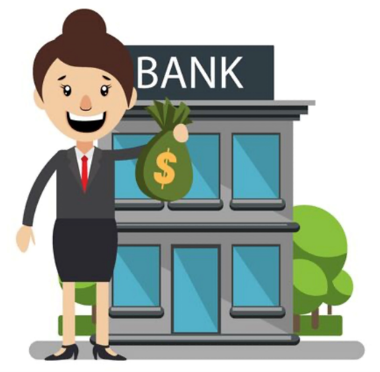 Join us at 6:00 pm on Thursday, October 12th for our monthly meeting.  Meet the members, network with other ladies in the financial industry, learn about topics that are relevant to banking & leadership, and see what NMFW does for our local communities.  Our guest Speaker is Sgt. Hux from the Missouri Highway Patrol.  His topic is Human Trafficking.  Meeting location:  Stoney Creek Hotel1201 N. Woodbine Rd.St. Joseph, MO 64506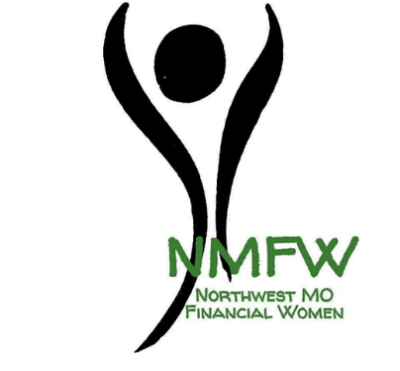 Cost of the meeting is $20.  You can become a NMFW member for $20 and attend the meeting at no cost.   Cash or check paid to NMFW at the door.  RSVP by October 10th to holsen@nvb.com.